SePTEMBER  2020 nytt barnehageår og nye muligheter! Vi ønsker alle dere nye og kjente barn og foreldre velkommen til et litt annerledes men samtidig lærerikt år og ser fram til et godt samarbeid. Som vi nevnte i sist brev, er vi 12 barn og 4 voksne. Kine og Aysel er pedagogiske ledere. Esther er barne- og ungdomsarbeider og Bee er pedagogisk medarbeider, som venter på å avlegge fagprøven en gang i høst. I høst har vi 6 nye barn på tilvenning. Kristoffer, Rumi, Hanna Emilie, Aella Jackie og Martine begynte nå i midten av august og Are begynner hos oss 7.september. Denne måneden vil fokuset være tilvenning på ulike rutiner og bli trygg på hverandre. Vi lar barnas behov styre tilvenningsperioden for å skape gode og trygge relasjoner, og selvfølgelig bli vant med dagsrytmen på avdelingen. Barna har ulike behov og er forskjellige, så noen vil bruke mer tid på å bli trygge enn andre. Og noen kan også virker trygge i starten, men etter en stund begynne å gråte når mamma eller pappa drar fra barnet på morgenen. Dette er ganske normalt. Det er en stor omveltning for barnet å gå fra det kjente, trygge hjemme, til det nye og helt ukjente i barnehagen. Vi vil gjøre det vi kan for å skape trygghet for barna, og selvfølgelig for foreldre også. Så hvis dere lurer på hvordan det går med barnet ditt/deres, er det bare å ta kontakt med oss! God dialog, gjensidig informasjon og tillit er viktig for vårt samarbeid. Hvis vi lurer på noe, så snakker vi sammen, det er alltid en god løsning. Vi ser også at det er en ny endring for de eldste barna og å dele oppmerksomhet med mange nye er nytt, vi snakker derfor med barna og setter ord på følelser. Vi har lest bøker om følelser og har lest boken om prinsesse Pia som begynte i barnehagen, der igjen følelser kommer tydelig fram. 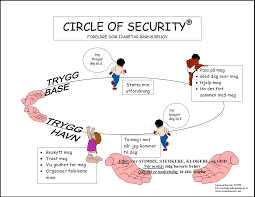 Et verktøy vi kan bruke for å forstå og møte barnas behov er trygghetssirkelen. Trygghetssirkelen er en visuell sirkel, der den voksne er den trygge og sikre havnen. Når barnet er utforskende, beveger det seg ut fra den trygge havnen, barnet er da oppe i sirkelen. Barnet er fremdeles avhengig av voksne i form av støtte, hjelp ved behov og til å glede med barnet. Når barnet er nede i sirkelen har barnet behov for beskyttelse, trøst, godhet og organisering av følelsene sine (Powell, Cooper, Hoffman, Marvin, 2015).Tema for høsten vil være vennskap og det å hjelpe hverandre. Utover høsten ønsker vi å ha mer temabasert samlingsstund, hvor vi vil fordype oss i boka Apestreker. Her møter vi på en apekatt som har mistet eller tapt noe eller noen, og vil lese om alle man møter på sin vei som er der og kan hjelpe.Vi har også bestemt oss for å jobbe med det fysiske miljøet i barnehagen, hvor rommene våre kan bli gode steder der vi kan leke, lese og fordype oss i aktiviteter. Vi vil derfor, sammen med ungene, lage til ett sanserom i rommet utenfor soveskuret, hvor vi ønsker å ha fellessamling hver fredag. Her vil vi lage til et jungelrom, og innrede det med laminerte sider fra bøkene etter hver lesestund, i tillegg til det ungene selv er med på å lage av jungelmaterialet. 
Vi kommer til å dele oss mer i grupper utover høsten, og kommer også til å jobbe med temaet utenom samlingsstunden, gjennom maling, tegning, og annen utfoldelse av kreativitet.Apekatten vi møter i Apestreker, har vi valgt å kalle for Bongo. Han mister mammaen sin, og ved hjelp av sommerfuglen drar de på leit etter mammaen til Bongo. På veien møter de på ulike dyr som vi lar barna bli kjent med. Hver fredag vil det dyret som Bongo møter på, stå utenfor døra til Tommeliten i en liten lykt innredet som jungel, og vente på barna. Barna får oppleve og sanse boka gjennom høytlesning, konkreter og dramatisering, sang og bevegelser. Ut ifra boka vil vi utvide barnas begrepsforståelse ved å snakke og undre oss sammen med barna om ord og uttrykk. Vi kommer også til å legge ut månedsplan på barnehagens hjemmeside fortløpende, slik at dere blir informert om barnehagehverdagen vår, og for å lettere holde oversikt for dere også. Nå i september går vi i gang med aldersdelte språk/lekegrupper. Vi har satt opp faste barnegrupper ut ifra alder, lekekamerater og forutsetninger hver enkelt har. Dette kan vi endre på etter hvert som vi ser behov. Vi kommer til å gå på fellestur på torsdager, og mandager vil det være tur-dag for gruppe 2. Når det gjelder koronatiltak og annen felles informasjon som gjelder for hele barnehagen, anbefaler vi at dere holder dere oppdatert ved å følge hjemmesiden. Vi minner også om infoen som står på barnehagens nettside ang. sykdom, og repeterer at:
 
Alle med nyoppståtte symptomer på luftveisinfeksjon skal sendes hjem og/eller holdes hjemme inntil tilstanden er avklart.Barn og ansatte skal som hovedregel selv ved milde luftveissymptomer og sykdomsfølelse ikke møte i barnehagen eller på skolen.Det er strengere regler for de ansatte enn for barna ved eventuell sykdom, og i tilvenningsfase og med flere barn på avdelingen nå enn tidligere år, ønsker vi å være en trygg avdeling med faste voksne, og minst mulig sykefravær. Vi har likevel full forståelse for at høsten bærer med seg forkjølelse, og spesielt for de nye barna. 

Vi minner også om at håndvask utføres jevnt utover dagen, og håper dere tar ansvar for håndvask når barnet blir levert om morgenen. Hold av onsdag den 16. september, uke 38 klokken 19:00-20:00, til foreldremøte. På grunn av smittevern ønsker vi at kun en foresatt deltar på møte. I yttergangen vil det komme bilder fra ukene som går, med småglimt fra barnehagehverdagen her på Tommeliten. Ta dere gjerne tid til en titt sammen med barna. I uke 38 er det nasjonal brannvernuke. Det vil si at vi skal ha fokus på brannsikkerhet og ha brannøvelse sammen med barna. Da øver store og små seg på å komme seg ut av dørene når alarmen blir utlyst. Viktig med tøfler på føttene! Vi minner også om at alt av klær, luer, votter, tutt og kos merkes med navn. Også eventuelle drikkeflasker og matbokser om dette medbringes utenom barnehagens mat-avtale. Dette gjør jobben vår enklere, og barnet ditt får på seg riktig klær til rett årstid.  Med vennlig hilsen Aysel, Kine, Esther og Bee 